                 PROPOSIÇÕES 04 –Ver. Fabio Porto Martins                                                    Ver. João Pedro Pazuch                 INDICAÇÃO – 001/2022Indicamos ao Excelentíssimo Senhor Prefeito Municipal em conjunto com o Departamento de Municipal de Trânsito, nos termos regimentais e ouvido plenário, que seja feito um estudo de viabilidade para instalação de sinaleira na bifurcação da Senador Pinheiro Machado com a Rua Osvaldo Aranha.MENSAGEM JUSTIFICATIVA: Senhor PresidenteSenhores Vereadores A bifurcação entre a Senador Pinheiro Machado e Rua Osvaldo aranha é de grande movimentação principalmente nos horários de pico e já aconteceram inúmeros acidentes no local. Assim é necessário que seja feito um estudo de viabilidade para a análise da instalação de uma sinaleira no local.                                                                      Atenciosamente,                                                     Bom Retiro do Sul, 27 de setembro de 2022.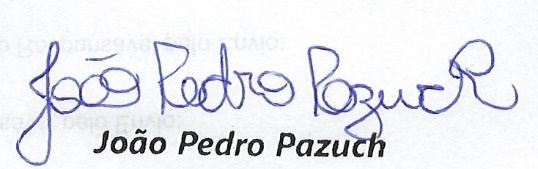 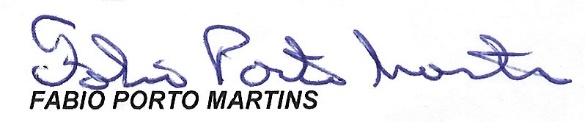 